ДӘYЛӘТ БЮДЖЕТ УЧРЕЖДЕНИЕСЕ «ТАТАРСТАН РЕСПУБЛИКАСЫ ДӘYЛӘТ АРХИВЫ»Кремль ур., 12/20 нчы йорт, Казан шәhәре, 420111ГОСУДАРСТВЕННОЕ БЮДЖЕТНОЕ УЧРЕЖДЕНИЕ «ГОСУДАРСТВЕННЫЙ АРХИВ РЕСПУБЛИКИ ТАТАРСТАН»Кремлевская ул., 12/20, Казань, 420111 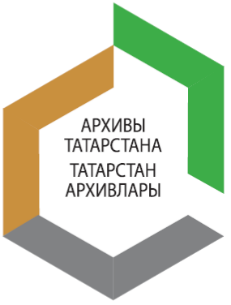 Тел/факс: (843) 292-42-88. E-mail: prm.gart@tatar.ru; www.archive.gov.tatarstan.ru Пресс-релизО системе выявления новых документов к 100-летию ТАССР6 августа в 10.00 в Кабинете Министров Республики Татарстан состоится брифинг председателя Государственного комитета Республики Татарстан по архивному делу Гульнары Закариевны Габдрахмановой.В числе спикеров так же: директор ГБУ  «Государственный архив Республики Татарстан»  Алмаз Ринатович Ибрагимов, заместитель директора ГБУ  «Государственный архив Республики Татарстан» по научным исследованиям и публикациям Ильдар Фаритович Шафиков,  заместитель директора ГБУ  «Государственный архив Республики Татарстан» по хранению аудиовизуальных документов и обязательного экземпляра Сергей Николаевич Горохов.  Государственным комитетом Республики Татарстан по архивному делу и Государственным архивом Республики Татарстан ведется активная работа по выявлению и возвращению документов по истории Республики Татарстан и татарского народа из федеральных, региональных и из зарубежных архивов. Это особенно важно в преддверии 100-летия образования Татарской АССР.На сегодняшний день выявлено более 1000 архивных дел и документов по нашей истории:  Декрет Совета Народных Комиссаров об учреждении Комиссариата по делам мусульман  (1918 г.); письмо председателя Казанского губернского исполкома И. И. Ходоровского  В. И. Ленину с просьбой принять Казанскую делегацию (имеется резолюция Ленина «Повидаться необходимо») (1920 г.); постановление Совета Народных Комиссаров об ассигновании средств Народному комиссариату по национальным делам для Центрального мусульманского комиссариата на содержание комиссии по созыву Учредительного съезда и другие. В результате сотрудничества с Национальным архивом Республики Башкортостан в Государственный архив Республики Татарстан поступили копии документов, связанные с жизнью и деятельностью татарского богослова Шигабутдина Марджани. В ходе командировки в Тюменский и Тобольский архивы, выяснилось, что там хранятся  мусульманские метрики, но в связи с отсутствием специалистов, знающих арабскую графику,  большинство запросов выполнить не могут. Аналогичная ситуация с документами на арабской графике в республике Марий Эл, Свердловской области и Пермском крае.В Тюменской области сложилась уникальная ситуация: сотрудники госархива  обнаружили, что часть метрических книг татарской деревни Ембаевские Юрты   хранится  в сельском краеведческом музее. Совместно с Управлением государственных архивов при Администрации Президента Турции выявлено более 50 документов по истории Татарстана, копии некоторых из них уже переданы в госархив  для изучения и публикации. Сегодня Госкомархив РТ и госархив РТ  работают над составлением справочника, в который войдет информация об архивах и документах, выявленная архивистами республики.       Контактное лицо: пресс-секретарь Государственного архива РТ Альбина Батыршина, 8 917 265 41 40, 8 917 259 10 37,  Albina.Batyrshina@tatar.ru